KALESH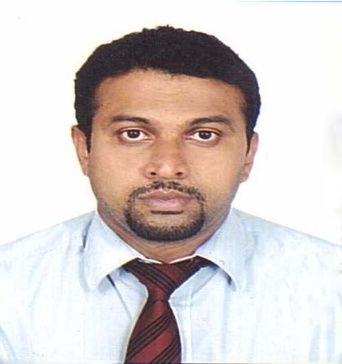 Email – kalesh-395143@2freemail.com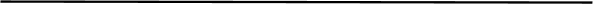 OBJECTIVESeeking Marketing/Sales position in Banking with a major Public or private sector bank in UAESKILLS:Marketing, Sales in BankingUnderstanding of banking services and productsGood verbal and written communication skills.Capable in leading the sales team and drive sales goals.Strong competitive drive and work ethic to succeedProficiency in computer SkillsPROFESSIONAL EXPERIENCEBANK in UAE since sep 2013 _ Aug 2016Senior sales consultant – Personal loanSummary of ResponsibilitiesSourcing the eligible customers and making them aware of our products.Verifying the documents as per our policy and pre-evaluating the same for checking the eligibility.Evaluating the Bank statement of the customer for analyzing debt ratio and calculate eligibility of particular product based on the analysisPreparing credit evaluation report based on the analysis of Bank statementForwarding the prepared documents to Team head for further processing.Ensuring the services to the customers are delivered within the time frameEnsuring the individual targets is achieved every month on month basisBANK in UAE (November 2007 - April 2013)Retail Banking Group – Assistant Team LeaderCross Sales – Abu Dhabi Direct SalesSummary of ResponsibilitiesSource Credit card and personal loan applications from salaried customers from list of companiesSource credit card applications from self employed customersPreparation of card and loan proposals to be submitted to credit department and follow up for disbursalsPrepare daily, Weekly and monthly plans for achieving the set target and execute on timeListing/Referral  potential companies with the bank for Retail credit facilitiesAssisting team leader and team members to achieve the team target, document preparation, training of new team members, handling team in the absence of team leader.Handled different Banking Products i.e. Account Opening, Credit Cards, Personal Loan, Overdraft, Insurance & Certificates.EXPERIENCE IN INDIAWorked with TTK prestige Ltd as Territory sales executive in channel Sales (2006-2007)Worked with Eureka forbes as Territory sales executive in channel Sales (2005-2006)Worked with Bharati cellular ltd as senior sales executive in SME Sales (2003-2005)EDUCATIONAL QUALIFICATIONBachelor of Commerce (B.com) from Mahatma Gandhi University 2000-2003PERSONAL PROFILEName	:	Kaleshkumar Nationality	:	IndianDate of Birth	:	June 1980Marital Status	:	MarriedVisa	Status	:	Visit visaLanguages Known	:	English, Hindi &Malayalam Reference	:	will be furnished upon request